LA AGENCIA: JETVILLAS tNMOBILIARW. 5.L y JET TOfsSTRUCTlON A SÍRVICES C05TABUNCA, S.L, ambos condomicilio en Ptda. Le* Báseles, 16-D, 03710 Zalpe (Alicante), con CU N' 6-55596706 y B-543827QG, representada por fosé Escribano Tevar, con DNI 04S77702-PÍ.LOS CHENTES: 6ENMAOY ISTOMIN y VALE^TiNA ISTOVfNA, mayores de edsd y de nacionalidad rusa. Dirección: C/Mestral 1, P16, puerta D, 0371G Csipe ¡Alicante;. Pasaportes / N.I.E.: 727623287 & 727441380, Y13S6990M i Y1386986P.LOS CLIENTES desean comprar, como vista 3 cuerpo cierto, ia parcela de ± 300 m2 de superficie (ver plano adjunto), situada en la URB. BUENAVSSTA 1S-H, 03719 CALPE {Aí.!C¿MTE¡, con referencia catastral: 4833508BC4843S0001JH, y se comprometen a encargar i* gestión de ofc'as de construcción de una vivienda unifamitiar con piscina a LA AGENCIA.LOS CUENTES pagan a ia firma de este documento a LA ACJENOA el imperte de 10.000 C (DIEZ MIL EUROS)
(8.264,46 € + 2\% IVA}, como pago a cuenta ríe la paresia, medente 2 C3gos por tarjeta bancaria de 4.000 €
cada uno (con n*s de tarjeta 4279180010539839 cad. 08/1Ü y 4276180014114960cad.12/19, ambas del banco
"SBERBANK") y un pago en efectivo de 2,000 €.	*Las condiciones económicas v forma de pagt ¡si :ss siguientes:Precio de compra de la parcela; 165.000 C + 21% iva + Gastos notariales, registro y gestoría. Precio de ia construcción de uns vivienda ^nitamisiar cao aiisifta: 4'iÚ-úQC í + 1 Q% 1VA,. Casa: 165 m*	. Piscina: 3,00 x 3,5C m. Porches: P.A.: 22 m2 + P.B.; 22 rn2 = 44 m2	. Garaje semienterrado: 28 m1. Terraza piscina ±30-40 m1	favos de vallado ± 120 m1. Portón de acceso vehículos motorizado y puerta de acceso peatonal con v;tieopartero.. Acceso y parking pavimentado con hormigón impreso 100 m2. Todo en calidad similar a ia propiedao ae C/Cames 7, Benissa, y Botcionaímeme calefacción en suelo radiantecon caldera de gas.Reserva a cuenta parcela: 8.264,4: i	■ gado 3 ¡a firma de este documento.Depósito a cuenta parcela: 8.235,541	uema obra: 3E.50O€ +1096 IVA, apagar hasta más tardar el 12/02/2018.160.000 C + Impuestos + Notario y Registro de !a parcela, correspondientes a la liquidación de ia parcela y pago a cuenta de !a obra, hasta más tardar e! 20 uta ¡María de 2018, 3 la firma de ia Escritura de Compra-venta de la parcela. La fecha definitiva se acordará con al menos 25 dfss de antelación.3SO.O00 € + 10% IVA, repartido sn 12 certificaciones Tiensuaies de avance tíe obra.El contrato de gestión de obras de construcción de una vivienda unifamiiiar cor. piscina se Firmará el mismo día de la Escritura de Compra-venta de la parcela. La duración de 'as obras se estima en 12 meses {a excepción de causas de fuerza mavor o incumplimiento del promotO: i 3 partir de 15 días después de ia obtención de Ib Licencia Municipal de Obras + 1 mes de paralización ce ooras en verano por normativa del Ayuntamiento de ualpe.En caso de que LOS CLIENTES no firmen eí contrato de compra-venta y/o de ejecución de obras por causas imputables a ellos mismos, perderán ¡as cantidades entregadas, sir, nada más que reclamar a LA AGENCIA.Para cualquier incidencia o conflicto derivado deí presente documento, de su cumplimiento, ejecución o rescisión, las partes se someten a ios Juzgados y tribunales de Der¡ia y sus superiores jerárquicos, con renuncia expresa a cualquier otro fuero y domicilieLA AGENCIA:	IOS CUENTES: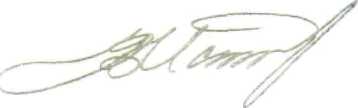 JETVHLA5 INMOBILIARIA, S.L.	Sar.íiady !si&m¡rtJET CONSTRUCTION & SERVICES CB, S.L. p.p. José Escribano TevarPágina 1 de 1 istomina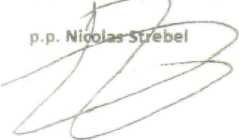 